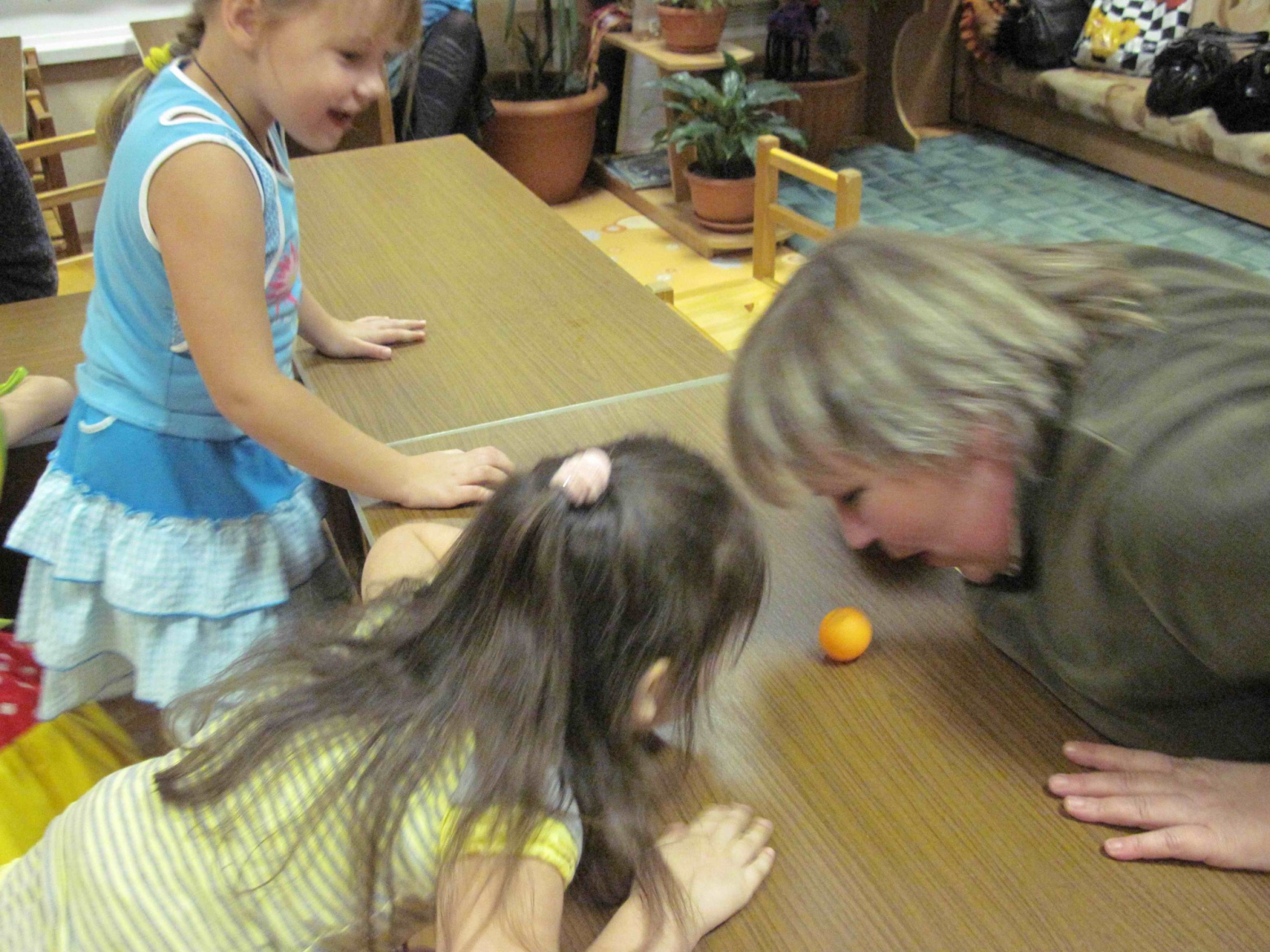 Фото 10